LĒMUMSĀdažos, Ādažu novadā2021. gada 24. augustā								Nr. 63	Par Gaujas ielas apvienotā gājēju un veloceliņa projektēšanu un būvniecībuĀdažu novada Attīstības programmas (2016.-2022.) Investīciju plānā ir iekļauts pasākums 2.1.2.4.2. “Pašvaldības ielu segumu atjaunošana (Gaujas ielas atjaunošana posmā no Kadagas tilta līdz Dadzīša ielai (veloceliņš), Dadzīša ielai pilnā atjaunošana)”, kas paredz tehniskā projekta izstrādi arī gājēju celiņa izbūvei. Minētās ieceres daļējai īstenošanai pašvaldība 2021. gadā izsludināja iepirkumu „Gaujas ielas apvienotā gājēju un veloceliņa projektēšana un būvniecība” (atklāts konkurss, Id. Nr.ĀND 2021/87) un 2021. gada 27. jūlijā notika iesniegto piedāvājumu izskatīšana. Par atbilstošu iepirkuma nolikuma prasībām ir zemākais finanšu piedāvājums ar kopējo summu  265 039,67 eiro ar PVN (projektēšanas un būvniecības darbi). Finanšu piedāvājuma sadalījums:Saskaņā ar Ādažu novada pašvaldības 27.07.2021. gada saistošajiem noteikumiem Nr. 3/2021“Par Ādažu novada pašvaldības apvienoto budžetu 2021. gadam” Gaujas ielas gājēju celiņa izbūve Ādažos” (turpmāk – Projekts) bija plānots realizēt, ņemot aizņēmumu valsts kasē, pamatojoties uz Ministru kabineta 2021.gada 11. februāra noteikumiem Nr. 104 “Noteikumi par kritērijiem un kārtību, kādā tiek izvērtēti un izsniegti valsts aizdevumi pašvaldībām Covid-19 izraisītās krīzes seku mazināšanai un novēršanai“ (turpmāk – Noteikumi).  Izvērtējot Noteikumu prasības un Projekta realizācijas kalendāro grafiku ir secināms, ka pašvaldība nevar izpildīt Noteikumos noteiktās prasības, lai varētu saņemt valsts kases aizdevumu, jo nav iespējams uzsākt būvdarbus līdz 2021.gada 31. decembrim un apgūt vismaz 30% valsts budžeta aizdevuma apmēra 2021.gadā, jo Projekta būvprojekta izstrāde saskaņā ar iepirkuma noteikumiem  ir iespējama līdz 3 mēnešiem no līguma noslēgšanas brīža.      Pamatojoties uz iepriekš minēto un likuma „Par pašvaldībām” 15. panta pirmās daļas 2. punktu, kā arī Finanšu komitejas 17.08.2021. atzinumu, Ādažu novada pašvaldības domeNOLEMJ:Projektu realizēt pilnā apjomā (visas kārtas),  2021. gadā izstrādājot tehnisko projektu un 2022. gadā veicot būvdarbus.Lēmuma izpildei nepieciešamo finansējumu tehniskā projekta izstrādei 44 431,20 eiro ar PVN nodrošināt no pašvaldības 2021. gada budžeta līdzekļiem, SID nodaļa 0649 EKK 5240.Lēmuma izpildei nepieciešamo finansējumu būvdarbiem un autoruzraudzībai 220 608,47 eiro ar PVN iekļaut pašvaldības 2022. gada budžeta projektā.Pašvaldības finansistam nodrošināt šā lēmuma 3.punkta izpildi. Uzdot Saimniecības un infrastruktūras daļai organizēt 1.punktā minēto darbu izpildi.Uzdot Saimniecības un infrastruktūras daļai veikt projekta ietvaros skartās teritorijas (sarkano līniju koridors) novērtēšanu.Pašvaldības izpilddirektoram organizēt lēmuma izpildes kontroliPašvaldības domes priekšsēdētājs						M. Sprindžuks Nr.p.k.Iepirkuma priekšmeta nosaukumsCena euro bez PVNCena euro ar PVN1Būvprojekta izstrādes izmaksas36 720,0044 431,202Autoruzraudzības veikšanas izmaksas Būvprojekta 1.kārtai1 736,642 101,333Autoruzraudzības veikšanas izmaksas Būvprojekta 2.kārtai200,88243,064Autoruzraudzības veikšanas izmaksas Būvprojekta 3.kārtai222,48269,205Būvdarbi 1.kārtai (no Gundegu ielas līdz Priežu ielai)144 849,49175 267,896Būvdarbi 2.kārtai (no Priežu ielas (ieskaitot pāreju pār Priežu ielu) līdz Ozolu ielai)16 754,9820 273,527Būvdarbi 3.kārtai (no Ozolu ielas (ieskaitot pāreju pār Ozolu ielu) līdz Zīļu ielai)18 556,5922 453,47Kopējā piedāvājuma līgumcena:219 041,06265 039,67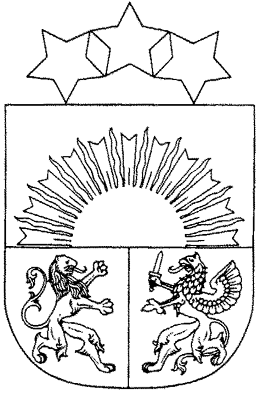 